Es fa públic que la Diputació de Girona ha concedit durant l’any 2023 a l’Ajuntament de Llambilles les subvencions següents: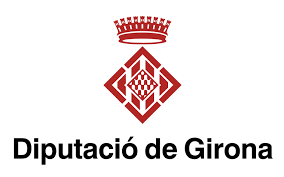 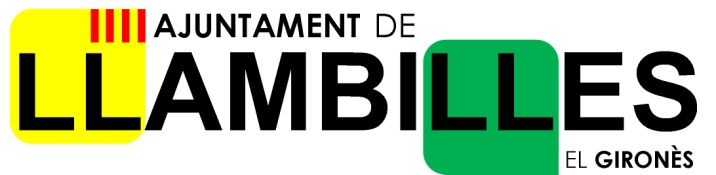 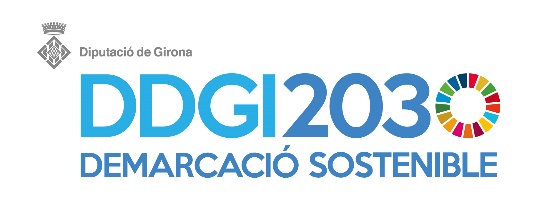 ConcepteSubvenció concedida €Fons cooperació local - Enllumenat públic19.410,25Fons cooperació local - Cooperació cultural6.954,75Fons cooperació local - Noves Tecnologies849,41Fons cooperació local - Arranjament de camins municipals1.100,00Fons cooperació local - Despeses Secretaria10.000,00Fons cooperació local – inversions- Construcció centre de joves i de gent gran20.000,00Del Pla a l’Acció- Línia 3 Substitució de punts de llum per LEDS 2022 i 202315.000,00Cursos esportius municipals- Promoció de l’activitat fisicoesportiva1.000,00Adquisició d’armaris intel·ligents1.500,00Esdeveniments firals – Llambitast1.690,00Participació ciutadana – Pressupostos participatius2.475,00Fons Econòmic Extraordinari- reestructuració i dinamització parc de l’Estació21.989,05Exclosa de pública concurrència-Obres de restauració i dinamització del parc de l’Estació100.000,00